Call for Nominations!Distinguished Junior Faculty AwardThe CFAES Office for Research and Graduate Education are requesting nominations the CFAES Distinguished Junior Faculty Research Award. The Ohio Agricultural Research and Development Center (OARDC) is the state-wide research enterprise of the Ohio State University, College of Food, Agricultural, and Environmental Sciences (CFAES). The Experiment Station is home to research projects ranging from plant and animal sciences to human ecology and medicine.  CFAES serves the missions of teaching, research, and extension. Awardees will be selected based on their research accomplishments and impact made during the five-year period prior to the nomination (2017-2021, inclusive). Nominees with less than 5 years of service at The Ohio State University may include research accomplishments from previous institutions obtained during the 5-year period.   Documentation of all accomplishments should follow the attached guidelines and format.Past award recipients from any category of the awards in the previous five years (2017-2021) are not eligible for this year’s awards. Past award winners can be found at: https://research.cfaes.ohio-state.edu/home.Distinguished Junior Faculty Research AwardThis award is for faculty whose appointment is at the rank of Instructor, Assistant, or Associate Professor. The award will consist of a plaque and a $1,000 cash prize to the awardee, and a one-time allocation of $3,000 to the operating expense account of the awardee’s research project. Eligibility  All CFAES and OARDC appointed researchers with the rank of Instructor, Assistant or Associate Professor who have an active sponsored projects portfolio.Nomination Package Guidelines Please follow the guidelines carefully so the Awards Committee can make objective evaluations. Initiation of nominations within departments are the responsibility of the department awards committee or another appropriate committee as designated by the Chair. Past award recipients from any category in the previous five years (2017-2021) are not eligible for this year’s awards. Each department may  submit one nomination per category._______________________________________________________________________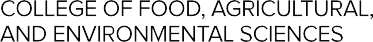 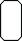 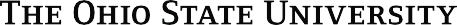 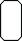 Cover Sheet-Submit a fully prepared cover sheet which includes the names of both the nominee and the department chairperson. It is the department chair's role to ensure that the nomination package is in strict accordance with the guidelines given here. (Please see Appendix A)Summary  Evaluation Letter-This should be prepared and signed by the department chair.  The Summary Evaluation Letter must be on college or department letterhead, and be no more than two pages, single spaced.  See Appendix B for guidelines in completing the Summary Evaluation Letter.  Record of Research- All nominees must present a five-year (January 1, 2017 - December 31, 2021) record of research accomplishments Do not list accomplishments outside this period. (Please see Appendix C). Label each section and the application form clearly. Please start each section on a new page and validate all the requested information before submitting to the college. Please do not provide any information that is not within this five-year window. For each publication, list authors in the order of appearance as published. Each nomination should be submitted electronically as a single PDF document  on or before 5:00 PM on November 1, 2021, and contain the materials listed below to be considered complete. Nominations with missing documents will not be considered for awards. Nomination packets are limited to 20 pages.Please note the following important information: Recommendation letters from internal or external evaluators should not be sought nor included in the nomination package.Any submission not adhering to the guidelines and requested format will not be evaluated.III.  	Selection Committee:  A standing committee of faculty with broad disciplinary representation will be appointed by the Associate Dean for Research and Graduate Education. The Associate Dean will select the chair of the committee. The Awards Committee is responsible for reviewing nominees and selecting the winners. The target date for a final announcement of the awards is January 2022.IV.	Award PresentationAwards announcements will be made at the college’s award ceremony that has followed the Dean’s State of the College address typically taking place in mid- to late January. Awardees will also be expected to work with the R&GE Office for Research and Graduate Education to develop a video about their research that will be presented at the annual Research Conference in April 2022.  Appendix A.Nomination Cover PageDistinguished Junior Faculty AwardName of Nominee:Department:  Rank or Title: Date of Hire: Date(s) of Previous Nomination (if applicable): Name/Title of Nominator: Appendix B. Summary Evaluation LetterGuidelines for Summary Evaluation Letter of Research Program and ContributionNominators of candidates are requested to provide an evaluative summary of the candidate’s research accomplishments during the award period. This statement must be limited to two pages, single spaced, and must be prepared and submitted by the department chair. The principal objective of the summary evaluation is to interpret and frame the significance of the nominee's research and impact. The selection committee is comprised of CFAES researchers from many different disciplines. Mere citation of work often does not convey  the information necessary to determine how the nominee's research is accepted, used, or valued by professionals in the nominee's field.Provide substantive examples of the value of the nominee's research and any other context necessary for the committee to understand the nominee’s impact on the discipline or beyond.  Mere complimentary statements are of little value and are discouraged.The following guidelines should be followed in writing this summary statement.Briefly summarize the major focus areas and impact of the candidate’s research.Briefly describe the nominee’s appointment regarding the percent of Teaching, Research, and Extension appointments, and how this compares to other faculty in the department or in the discipline as a whole. Provide an evaluative summary of peer reviewed publications and other publications of relevance, indicating the relative prestige of the journals/proceedings where work was published and the number of citations or other measures of impact relative to the discipline.  A summary of significant invited lectures or presentations should also be included. In addition to a general summary, the letter may briefly highlight up to five (5) specific publications or presentations that are especially significant.Provide an evaluative summary of research student advising (BS Honors, MS, and PhD students advised during this period) for whom the candidate was the primary advisor. Include an indication of the relative size of the candidate’s research group within the discipline and evaluate noteworthy accomplishments of the nominee’s students.Discuss any major awards or honors that the candidate has received in the five-year period. These  may include election as a technical society Fellow, NSF (or other) early career grants, and other technical excellence awards for papers or presentations. Provide an evaluative summary of the candidate’s research grant/contract activity over the five-year period and evaluate the relative competitiveness and funding amount of these awards within the nominee’s discipline. Provide a summary statement regarding the nominee’s evidence of research independence (capacity to initiate, lead and develop research projects); Does the nominee demonstrate characteristics to become a CFAES next generation leader? Has the nominee demonstrated excellence in the early stage of their career?Appendix C. Record of ResearchSection 1Archival Publications and Research TextsArchival Publications and Research Texts1.a.Publications in Peer Refereed JournalsList only archival papers which have been refereed and appeared in print within the five-year window. Other publications may be listed in Section 3.Recommended format is as follows:Author(s): Title of the Article. Journal Title. Volume, pp. xx-yy, Publication Date.Section 2Theses and Dissertations SupervisedList only those theses and dissertations that have been completed at within the five-year window and for which the nominee was the official advisor or co-advisor. Do not include those for which the nominee served as an Exam Committee member. Required format is shown below. Please note by number reference to items in Sections 1 and 3 the papers that have been generated from these theses and dissertations.Theses and Dissertations SupervisedList only those theses and dissertations that have been completed at within the five-year window and for which the nominee was the official advisor or co-advisor. Do not include those for which the nominee served as an Exam Committee member. Required format is shown below. Please note by number reference to items in Sections 1 and 3 the papers that have been generated from these theses and dissertations.2.a.Completed M.S. ThesesInclude:  Student Name, Title of Thesis, Date Degree Conferred2.b.Completed B.S. Honors ThesesInclude:  Student Name, Title of Thesis, Date Degree Conferred2.c.Post-doctoral Researchers AdvisedInclude: Name, Dates of employment.Section 3Auxiliary InformationAuxiliary Information3.aList the following five types of publications within the five-year window: articles published in conference proceedings not refereed); editorship of books; editorship of conference proceedings; book chapters; research reports required to finalize a research contract; and other reports documenting operating methods, design procedures or testing methods.Recommended format is as follows:Author(s): Title. Type (or Name) of Publication. Volume (if applicable), Publisher, Publication Date.3.b.Presentations and AbstractsList all presentations or short abstracts (less than one published page) accompanying such presentations within the five-year window. If an extended (more than one page) abstract accompanies a presentation, please list it in Section 3A. Recommended format is as follows:Author(s): Title. Forum. Abstract Citation (if applicable), Date.3.c.Other notable research accomplishments and dates of  activityList any other notable research activity you feel is pertinent within the five-year window. These activities might include  journal editorship; journal reviewer; research committee membership or leadership; membership in research organizations or honorary societies; advisory or research panels such as for NSF, EPA, etc.; significant software development; patents, and awards or prizes.Other notable research accomplishments and dates of  activityList any other notable research activity you feel is pertinent within the five-year window. These activities might include  journal editorship; journal reviewer; research committee membership or leadership; membership in research organizations or honorary societies; advisory or research panels such as for NSF, EPA, etc.; significant software development; patents, and awards or prizes.Section 4Research Grants and ContractsResearch Grants and Contracts4.a.List only projects with a term that includes the five-year window and with an indicated project account number and PI, co-PI and Co-I involvement by the nominee. Research contracts which have been agreed to in principle but have not been contractually formalized are not to be listed. Recommended format: Indicate clearly is the nominee is the lead PI/PD, or Co-PI on the project. Project Title Start-End DateSponsor Indicate sponsor type (federal, state, industry, local)Total $$ amount of award AND the total % of the award to the nominee. OSP Project Number A table can be submitted for this section. List only projects with a term that includes the five-year window and with an indicated project account number and PI, co-PI and Co-I involvement by the nominee. Research contracts which have been agreed to in principle but have not been contractually formalized are not to be listed. Recommended format: Indicate clearly is the nominee is the lead PI/PD, or Co-PI on the project. Project Title Start-End DateSponsor Indicate sponsor type (federal, state, industry, local)Total $$ amount of award AND the total % of the award to the nominee. OSP Project Number A table can be submitted for this section. 